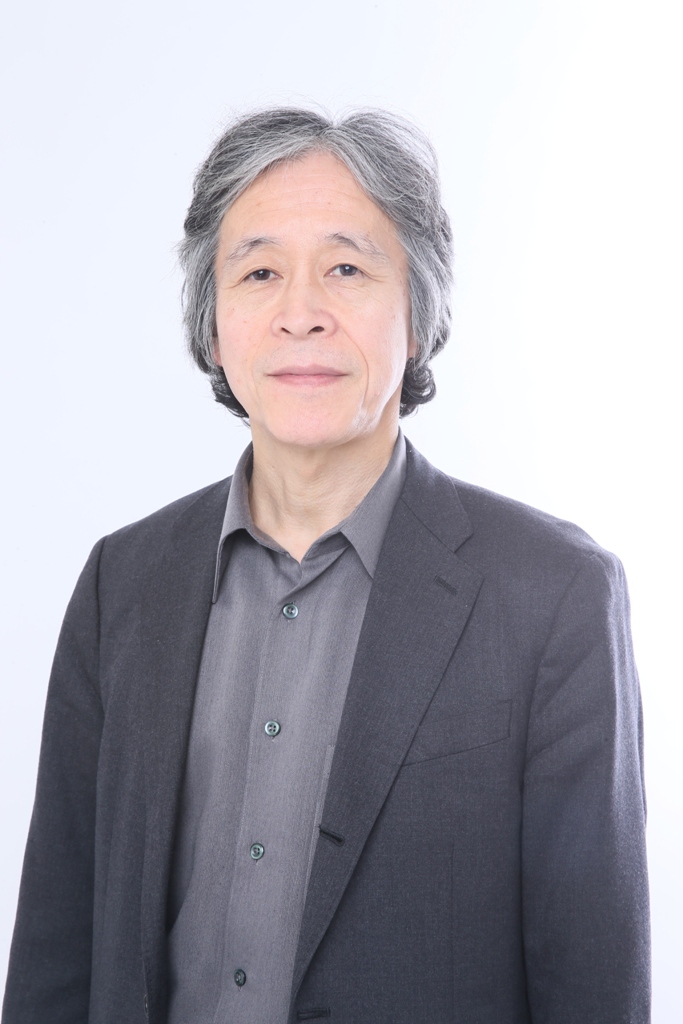 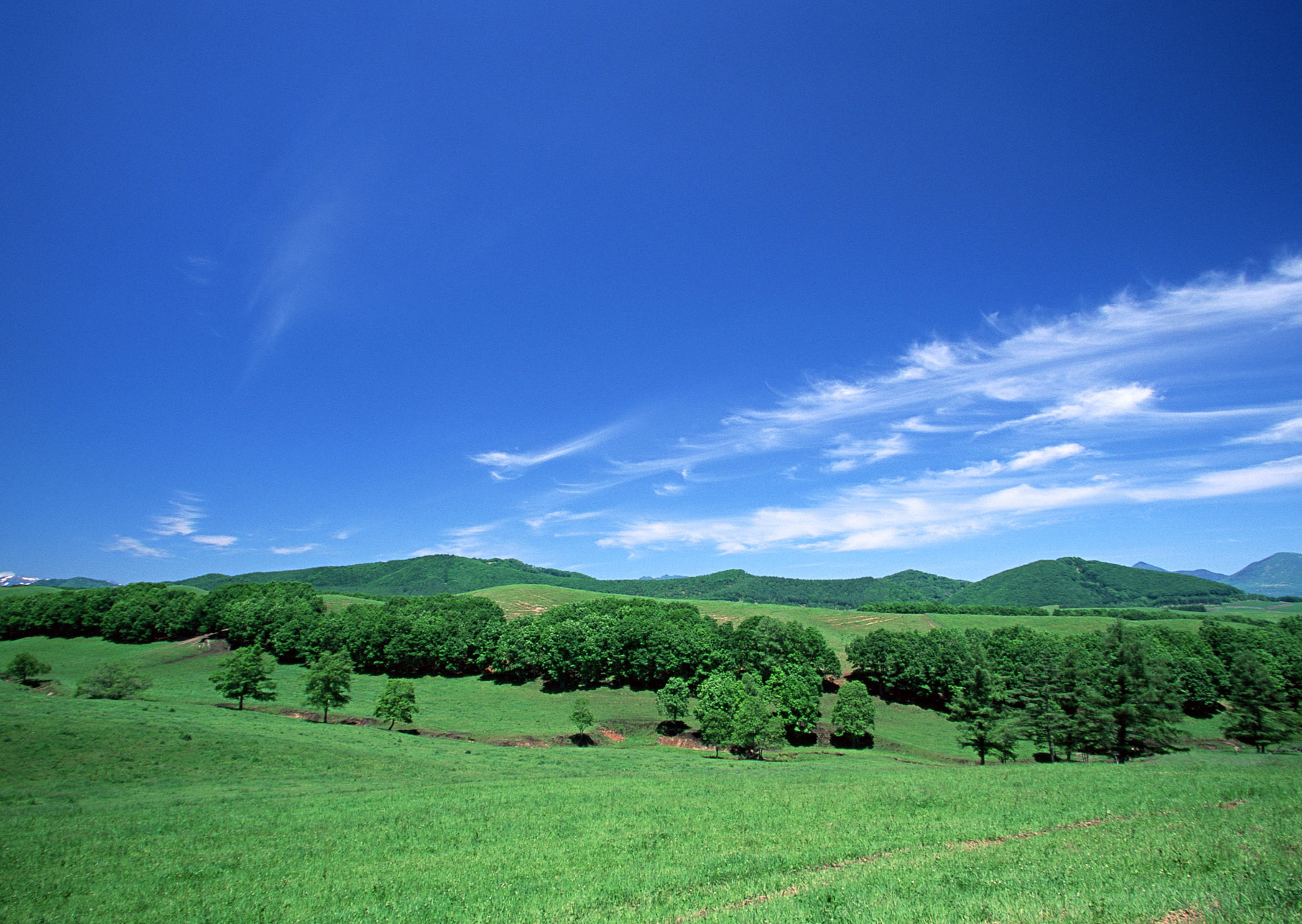 快食（食事）　　快眠（睡眠）　　快便（排便）　 快運（運動）　　快休（休養）　　快遊（遊び）健康管理に関するすべてのことにおこたえします　 ①ポッコリお腹を少しへこませたい　②簡単にできる健康料理を教えてほしい　③体調が少し悪いので改善方法を教えてほしい　④今やっている健康法は本当に効果があるか不安に思っている　　など①電話またはｅメールでお気軽にお問い合わせください●ＴＥＬ： ０９０－２３５３－６５９６（受付時間　土日を含めて午前９～１２時）　 ●メール： kenkouseminar6kai @ nifty.com②日時など個別に相談させていただきます●場所：下記事務所の打ち合わせコーナー　 ●時間：土日を含めて毎日　午前９～１２時の間（所要時間はご都合にあわせます）　 ●費用：資料代などを含めてすべて無料「健康みらい２１００」　佐藤朝生（さとう ともお）生活習慣病予防指導士（日本ホリスティック医学協会認定）事務所・・・・・・・・　横浜市中区弥生町2-15-1ストークタワー大通公園Ⅲ804号室ホームページ・・・・　http://www.kenkoumirai.net